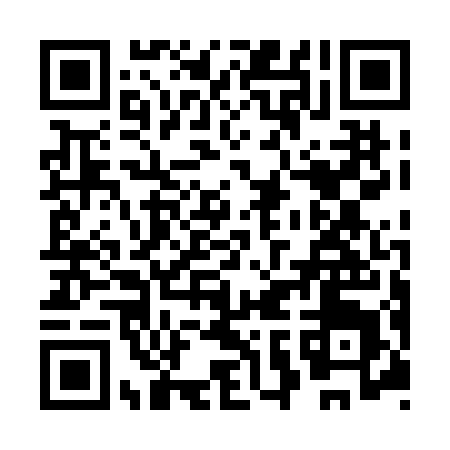 Ramadan times for Tolla, EstoniaMon 11 Mar 2024 - Wed 10 Apr 2024High Latitude Method: Angle Based RulePrayer Calculation Method: Muslim World LeagueAsar Calculation Method: HanafiPrayer times provided by https://www.salahtimes.comDateDayFajrSuhurSunriseDhuhrAsrIftarMaghribIsha11Mon4:304:306:4712:304:076:146:148:2212Tue4:274:276:4412:294:096:166:168:2513Wed4:244:246:4112:294:116:186:188:2714Thu4:204:206:3812:294:136:216:218:3015Fri4:174:176:3512:284:156:236:238:3316Sat4:144:146:3212:284:176:256:258:3617Sun4:104:106:2912:284:196:286:288:3818Mon4:074:076:2612:284:216:306:308:4119Tue4:034:036:2312:274:236:326:328:4420Wed4:004:006:2012:274:256:356:358:4721Thu3:563:566:1712:274:276:376:378:5022Fri3:523:526:1512:264:286:396:398:5323Sat3:493:496:1212:264:306:426:428:5624Sun3:453:456:0912:264:326:446:448:5925Mon3:413:416:0612:254:346:466:469:0226Tue3:373:376:0312:254:366:496:499:0527Wed3:333:336:0012:254:376:516:519:0828Thu3:293:295:5712:254:396:536:539:1229Fri3:253:255:5412:244:416:566:569:1530Sat3:213:215:5112:244:436:586:589:1831Sun4:174:176:481:245:448:008:0010:221Mon4:134:136:451:235:468:038:0310:252Tue4:094:096:421:235:488:058:0510:293Wed4:044:046:391:235:508:078:0710:324Thu4:004:006:371:225:518:108:1010:365Fri3:553:556:341:225:538:128:1210:406Sat3:513:516:311:225:558:148:1410:437Sun3:463:466:281:225:568:178:1710:478Mon3:413:416:251:215:588:198:1910:519Tue3:363:366:221:216:008:218:2110:5610Wed3:313:316:191:216:018:248:2411:00